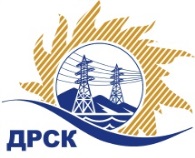 Акционерное Общество«Дальневосточная распределительная сетевая  компания»Протокол № 314/УКС-ВПзаседания закупочной комиссии по выбору победителя по открытому запросу предложений  на право заключения Договора на выполнение работ «Устройство огнезащитного покрытия на ПС 110 кВ "Орлиная", филиал ПЭС»№ ЕИС – 31704816Способ и предмет закупки: открытый запрос предложений  на право заключения Договора на выполнение работ «Устройство огнезащитного покрытия на ПС 110 кВ "Орлиная", филиал ПЭС», закупка 1101 р. 2.2.1 ГКПЗ 2017ПРИСУТСТВОВАЛИ: члены постоянно действующей Закупочной комиссии АО «ДРСК»  2-го уровня.ВОПРОСЫ, ВЫНОСИМЫЕ НА РАССМОТРЕНИЕ ЗАКУПОЧНОЙ КОМИССИИ: Об утверждении результатов процедуры переторжки.Об отклонении заявки ООО "Невастройпроект"Об итоговой ранжировке заявок.О выборе победителя запроса предложений.РЕШИЛИ:По вопросу № 1Признать процедуру переторжки не состоявшейся.Утвердить окончательные цены заявок участниковПо вопросу № 2Отклонить заявку Участника ООО "Невастройпроект" от дальнейшего рассмотрения как несоответствующую требованиям п. 2.10.11 Документации о закупке.По вопросу № 3Утвердить итоговую ранжировку заявокПо вопросу № 41. Признать Победителем запроса предложений «Устройство огнезащитного покрытия на ПС 110 кВ "Орлиная", филиал ПЭС» участника, занявшего первое место по степени предпочтительности для заказчика ООО "Строй-Безопасность" (656067, Россия, Алтайский край, г. Барнаул, ул. Г.Титова, д. 2) на условиях: стоимость заявки 3 681 600,00 руб. с учетом НДС; 3 120 000,00 руб. без учета НДС. Срок выполнения работ: с момента заключения договора до 30 июня 2017 г. Условия оплаты: в течение 30 (тридцати) календарных дней с момента подписания актов выполненных работ. Гарантийные обязательства: гарантийный срок нормальной эксплуатации объекта (без аварий, нарушения технологических параметров его работы в пределах проектных параметров и режимов) и работ устанавливается 60 (шестидесяти) месяцев с момента сдачи Объекта в эксплуатацию. Гарантийный срок на поставляемые Подрядчиком оборудование и материалы устанавливается с момента сдачи Объекта в эксплуатацию и составляет не менее 60 (шестидесяти) месяцев, если иное не установлено заводом изготовителем.Исп. Коротаева Т.В.Тел. (4162) 397-205город  Благовещенск«07» апреля  2017 года№п/пНаименование Участника закупки и место нахожденияОкончательная цена заявки, руб. без НДС1ООО "Строй-Безопасность" (656067, Россия, Алтайский край, г. Барнаул, ул. Г.Титова, д. 2)3 120 000,002ООО "Невастройпроект" (191011, Россия, г. Санкт - Петербург, ул. Итальянская, д. 11, лит. А, пом. 8-Н)3 134 087,793ООО "Юнифайд Солюшнс" (690069, Приморский край, г. Владивосток, ул. Давыдова, 8 А)3 900 000,00Основания для отклоненияУчастник не раскрыл информацию в отношении всей цепочки собственников, включая бенефициаров (в том числе, конечных) и не предоставил соответствующие документы, согласно п. 2.10.10 Документации о закупке.Место в итоговой ранжировкеНаименование и адрес участникаОкончательная цена заявки, руб. без НДСИтоговая оценка предпочтительности1 местоООО "Строй-Безопасность" (656067, Россия, Алтайский край, г. Барнаул, ул. Г.Титова, д. 2)3 120 000,001,472 местоООО "Юнифайд Солюшнс" (690069, Приморский край, г. Владивосток, ул. Давыдова, 8 А)3 900 000,000,49Ответственный секретарь Закупочной комиссии 2 уровня АО «ДРСК»___________________М.Г. Елисеева